AQUANAUTS  A.S.C.Autumn Meet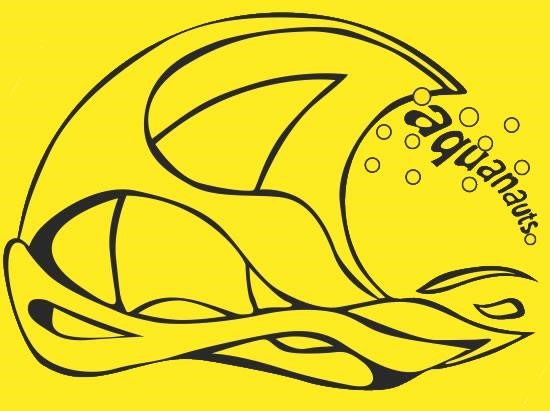 Saturday September 9th 2017Bathgate XCITE Swimming PoolSessions 1: warm up 09.00 hrs Start 09.45 hrsSession 2 : warm up 13.15 hrs start 14.00 hrsS.A.S.A. License number: L3/ED/058/SEP17AQUANAUTS  A.S.C.COMPETITION INFORMATIONVenue		Bathgate XCITE Swimming PoolPool 	6 lane, 25 metre; full electronic timing, anti wave lane ropes; spectator area; swim shopAge 	As at 9th September 2017. Age groups 	Morning session: 8 and under, 9/10 years 11/12 yearsAfternoon session 13/14 years 15 and over.Entry 	£4.00 per individual event £6.00 per relayEvents 	All events will be heat declared winnerSession 1: 8&U 25m Freestyle, 25m Breaststroke, 25m Backstroke, 25m Butterfly. 9-12 years:-50m Freestyle, 50m Breaststroke, 50m Backstroke, 50m butterfly, 100m free 8 and under mixed relay, 200m free Squadron relay, (boy and girl from 10/11 and 12/13 age group)Session 2: 13 - 15 and over years:- 50m Freestyle, 50m Breaststroke, 50m Backstroke, 50 butterfly, 200m free Squadron relay, ( boy and girl from 13/14 and 15 and over  age group)Format 	2 sessions Session 1	09.00 warm- up 09.45 start Session 2 	13.15 warm- up 14.00 start(note starts time may be subject to minor amendment)All competitors will swim their heats as per their entry time.Awards 	Presentations will be made to first 3 swimmers in each age group. First 3 places in relays will receive medals.We have a SASA Level 3 License for this meet, no. L3/ED/058/SEP17Closing date for entries Noon Wednesday 9th August 2017AQUANAUTS  A.S.C.PROGRAMME of EVENTSAQUANAUTS  A.S.C.SPECIFIC INFORMATIONMEET RULESThe meet shall be held under S.A.S.A. Rules.Age on 9th September 2017In the older age groups Priority will be given to swimmers who do not have an East District consideration timeAll competitors of Scottish clubs must have a current S.A.S.A. Registration No.The pool is 25 metres long with 6 lanes separated by anti-wave lane ropes.Swimmers, Coaches and Team Managers must ensure that all their swimmers can safely dive into deep or shallow water as prescribed by current/planned legislation. There will be no diving at the shallow end of the pool.No photographic or video equipment will be allowed in any area under the jurisdiction of the meet organizers without prior approval of the meet director. Application must be made on the approved S.A.S.A. form. It is the responsibility of each club to ensure that their swimmers are aware of the meet rules.ENTRIESClosing date for entries is: Noon Wednesday 9th August 2017All entries should be made in a Hytek team manager event file, a copy of which can be obtained from www.swimscotland.co.ukThe organisers reserve the right to restrict entries in order to facilitate the smooth running of the meet.Entries will be accepted on a time basis. Clubs should ensure entry details are accurate, as no amendments will be made on the day. A draft programme will be issued prior to the event. Rejected entries will be refunded in full.Notification of withdrawals and reserve swimmers must be made to the recorders no later than 45 minutes prior to the start of each session.AQUANAUTS  A.S.C.EVENTSOver the top starts may be used at the discretion of the promoters to ensure the smooth running of the meet.Swimmers must report to the designated marshalling area at least five heats in advance.There will be a maximum of three reserves per event.Relay Event  - The relay event will be a Freestyle Relay. The relay event order will be;-Morning Session 4 x 25m mixed relay 2 boys and 2 girls 8&U4 x 50m Freestyle mixed squadron relay - 1 boy and 1 girl from each age group, swimming in age order youngest to oldest.  Afternoon Session 4 x 50m  Freestyle mixed squadron relay  - One boy and one girl from each age group, swimming in age order youngest to oldest. Swimmers may swim up one age group in the relay event. MISCELLANEOUSAccreditation will be applied for.The organisers reserve the right to exclude or refuse admission to any competitor, spectator or team official.Neither Aquanauts nor Bathgate Xcite Swimming Pool can be held responsible for loss or damage to any property. Swimmers should use the lockers provided and not leave belongings lying around unattended.No glassware may be taken into the showers or poolside. Anyone doing so is liable to expulsion from the meet. Swimmers outwith the poolside must wear dry clothing and footwear at all times.Anything not covered above or in the event programme will be at the organiser’s discretion.Aquanauts Livingston Swimming Club reserves the right to vary the above conditions as necessary.STO’s: Clubs are requested to supply a minimum of two officials (one judge and one time-keeper) for each session you attend. Please complete details on the enclosed form and return to Aquanauts Livingston.AQUANAUTS  A.S.C.9th September 2017Summary Entry Form## This form must be completed and returned with any entries. ##Double click anywhere in this grid then add totals to column BHit <Enter> & Click anywhere outside the grid to return to normal mode.Please make cheques payable to: 	Aquanauts Livingston ASCReturn this form with appropriate cheque no later than12:00 (noon) Wednesday 9th September 2017          Susan LiddlePenicuik EH26 9HSEmail;susan.liddle@googlemail.comAQUANAUTS  A.S.C.MINI MEET – 9th September 2017Named STO’s and TimeKeepersPlease Complete and electronically return to John Calder at ‘aquanauts.galaconvener16@gmail.comThank you for your assistance Return to: Susan Liddle E-mail susan.liddle@googlemail.com  Saturday 10th SeptemberMorning Session101      Girls 8&U        	25m Breaststroke102      Boys 8&U        	25m Breaststroke103       Girls 9-12 yrs       	50m Breaststroke104       Boys 9-12  yrs        	50m Breaststroke105       Girls 8&U        	25m Butterfly106       Boys 8&U        	25m Butterfly107       Girls 9-12 yrs       	50m Butterfly108       Boys 9-12  yrs        	50m Butterfly109       Girls 8&U        	25m Freestyle110       Boys 8&U        	25m Freestyle111       Girls 9-12 yrs       	50m Freestyle112       Boys 9-12  yrs        	50m Freestyle113        Girls 8&U       	25 Backstroke114        Boys 8&U        	25m Backstroke115        Girls 9-12 yrs       	50m Backstroke116        Boys 9-12  yrs        	50m Backstroke117        Mixed 8&U              4 x 25m Freestyle Relay 118	  Squadron Mixed     4 x 50m Freestyle RelaySaturday 10th SeptemberAfternoon Session201       Girls 13-15&O yrs   50m Breaststroke202       Boys 13-15&O yrs	50m Breaststroke203       Girls 13-15&O yrs   	50m Butterfly204       Boys 13-15&O yrs	50m Butterfly205       Girls 13-15&O yrs   	50m Freestyle206       Boys 13-15&O yrs	50m Freestyle207       Girls 13-15&O yr	50m Backstroke208       Boys 13-15&O yrs	50m Backstroke209       Squadron Mixed     4 x 50m Freestyle RelayClub Name:Contact Name:Address:Post Code:Telephone:e-mail-address: NamePositionSessionsPreferred RoleContact DetailsSTO/TK1STO/TK1STO/TK2STO/TK2